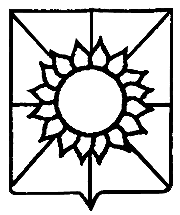 АДМИНИСТРАЦИЯ НОВОБЕРЕЗАНСКОГО СЕЛЬСКОГО ПОСЕЛЕНИЯ КОРЕНОВСКОГО РАЙОНА РАСПОРЯЖЕНИЕот 09.01.2018							№ 1-рпоселок НовоберезанскийОб утверждении графика личного приема граждан в администрации Новоберезанского сельского поселения Кореновского района Во исполнение Федерального Закона от 2 мая 2006 года № 59-ФЗ  О порядке рассмотрения обращений граждан Российской Федерации»:1. Утвердить график личного приема граждан в администрации Новоберезанского сельского поселения Кореновского района (прилагается).2. Признать утратившим силу распоряжение администрации Новоберезанского сельского поселения Кореновского района 27 марта 2017 года № 41-р «Об утверждении графика  личного приема граждан в администрации Новоберезанского сельского поселения Кореновского района».3. Обнародовать настоящее распоряжение на информационных стендах Новоберезанского сельского поселения Кореновского района и разместить на официальном сайте администрации Новоберезанского сельского поселения Кореновского района в информационно–телекоммуникационной в сети Интернет.4. Контроль за выполнением настоящего распоряжения оставляю за собой.5. Распоряжение  вступает в силу со дня его подписания.Глава Новоберезанского сельского поселения Кореновского района                                                                       В.В. Шевченко                                                                            ПРИЛОЖЕНИЕ                                                                                УТВЕРЖДЕН                                                                 распоряжением администрации                                                                Новоберезанского  сельского поселения                                                                         Кореновского района                                                                          от 09.01.2018 № 1-рГ Р А Ф И Кличного приема граждан в администрации Новоберезанскогосельского поселения Кореновского районаГлаваНовоберезанского сельского поселенияКореновского района                                                                       В.В. Шевченко№п.п.Ф.И.О.ДолжностьДень недели и время1.ШевченкоВиктор Васильевич- глава Новоберезанского сельского поселенияКореновского районавторник, средас 9.00 ч. до 11.00 ч.с 13.00 ч. до 15.00 ч.(кабинет главыпоселенияпос. Новоберезанский,ул.Пионерская, 9тел. 51-2-74)2.ТыртычныйПетр Сергеевич- заместитель главыНовоберезанского сельского поселенияКореновского районачетверг, пятницас 9.00 ч. до 11.00 ч.с 13.00 ч. до 15.00 ч.(кабинет заместителя главы поселенияпос. Новоберезанский,ул.Пионерская,9тел. 51-8-07)